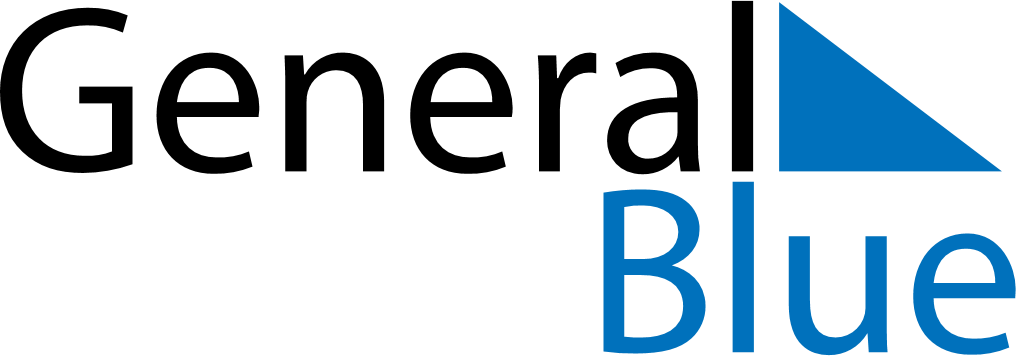 Weekly CalendarJanuary 8, 2024 - January 14, 2024Weekly CalendarJanuary 8, 2024 - January 14, 2024Weekly CalendarJanuary 8, 2024 - January 14, 2024Weekly CalendarJanuary 8, 2024 - January 14, 2024Weekly CalendarJanuary 8, 2024 - January 14, 2024Weekly CalendarJanuary 8, 2024 - January 14, 2024MONDAYJan 08TUESDAYJan 09TUESDAYJan 09WEDNESDAYJan 10THURSDAYJan 11FRIDAYJan 12SATURDAYJan 13SUNDAYJan 14